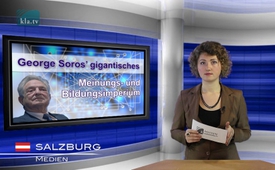 Le gigantesque empire d’opinion et d’éducation de George Soros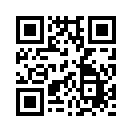 Largement ignoré du  grand public, George Soros a construit un gigantesque empire d’opinion et d’éducation. C’est surtout en Europe de l’Est et dans les anciennes républiques soviétiques qu’il a acheté beaucoup de sociétés médiatiques qui figurent maintenant dans l’agenda de Soros comme étant de prétendues voix de presse indépendantes.Largement ignoré du  grand public, George Soros a construit un gigantesque empire d’opinion et d’éducation. C’est surtout en Europe de l’Est et dans les anciennes républiques soviétiques qu’il a acheté beaucoup de sociétés médiatiques qui figurent maintenant dans l’agenda de Soros comme étant de prétendues voix de presse indépendantes.
Il en est de même pour le « Ukrainian Crisis Media Center » financé par Soros lui-même, qui fournit aux médias de masse occidentaux de manière propagandiste les « faits objectifs » au sujet du conflit ukrainien. 
C’est Soros aussi qui se trouve derrière le projet Syndicate qui comprend 430 journaux et magazines dans plus de 150 pays et qui atteint un tirage total de 70 millions d’exemplaires.
En plus de cela, le multimilliardaire dirige l’entreprise privée d’éducation « Laureate Education » qui compte 80 universités privées dans 28 pays, 64 000 employés et enseigne à plus d’un million d’étudiants. 
Ainsi cet « homme d’Etat apatride », comme Soros aime bien se désigner lui-même, exerce une très grande influence sur les peuples.de ben./hm.Sources:Magazin ZeitenSchrift 86/2016, S. 26Cela pourrait aussi vous intéresser:#GeorgeSoros-fr - www.kla.tv/GeorgeSoros-frKla.TV – Des nouvelles alternatives... libres – indépendantes – non censurées...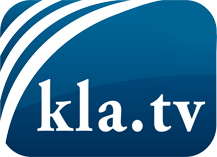 ce que les médias ne devraient pas dissimuler...peu entendu, du peuple pour le peuple...des informations régulières sur www.kla.tv/frÇa vaut la peine de rester avec nous! Vous pouvez vous abonner gratuitement à notre newsletter: www.kla.tv/abo-frAvis de sécurité:Les contre voix sont malheureusement de plus en plus censurées et réprimées. Tant que nous ne nous orientons pas en fonction des intérêts et des idéologies de la système presse, nous devons toujours nous attendre à ce que des prétextes soient recherchés pour bloquer ou supprimer Kla.TV.Alors mettez-vous dès aujourd’hui en réseau en dehors d’internet!
Cliquez ici: www.kla.tv/vernetzung&lang=frLicence:    Licence Creative Commons avec attribution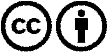 Il est permis de diffuser et d’utiliser notre matériel avec l’attribution! Toutefois, le matériel ne peut pas être utilisé hors contexte.
Cependant pour les institutions financées avec la redevance audio-visuelle, ceci n’est autorisé qu’avec notre accord. Des infractions peuvent entraîner des poursuites.